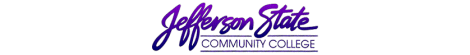 Goal Progress ReportGoal Progress ReportProgram:Transfer and General Studies - Shelby CampusReport period:Report period:2022-20232022-2023GoalsRequest & Justification/ResourcesGoal ProgressStrategies Implemented & Follow-upPrepare students to continue their education at four-year institutions or to enter the workforce.Provide professional development activities on campus through roundtable 	discussions, guest speaker presentations, and workshops for faculty to maintain 	knowledge of current trends and technology in their fields.  The department plans to 	bring in an outside learning theories specialist to conduct a workshop focused on effective pedagogical techniques.  TGS hosted workshops and programs for Constitution Day.  It also sponsored the UWrite conference, the PioneerCon Conference, and workshops on human trafficking.  In addition, it held Mental Health Happy Hours for faculty, staff, and students. Faculty also received IAP funds. Other events included: The Concert and Lecture SeriesThe Red Mountain Reading SeriesTo improve instructional space the MSB chemistry lab was renovated into usable classroom space.  The College purchased a new kiln for the art department. MSB chalkboards were replaced with white boards.  The College purchased an Adobe subscription for faculty and staff.  MSB classrooms received new chairs.  Several faculty members received new office chairs.The College hired a new full-time chemistry instructor and is advertising for two new history instructors.   This is the most important goal of TGS as nothing is more important than teaching students and creating a collegial environment for JSCC constituents.  This goal will be continued in the next TGS Strategic Plan.  Provide students with a discipline approach to the theories and methodologies that will assist them in understanding their society.  It is important for students to develop higher level thinking skills through understanding their society.  Faculty achieved this goal through assessing their classes.  Assessed classes included traditional, hybrid, online, and dual-enrollment classes.  Departments prepared assessment reports and, based upon results, developed strategies to improve instruction.  TGS also assessed its goals and developed strategies for improvement.  This summer, departments and TGS reached the end of three-year assessment cycles and will begin Fall 2023 assessment with updated Student Learning Outcomes.  TGS will carry over this goal to the next Strategic Plan.  Provide for its students an informal and participatory environment which encourages them to adopt a lifestyle of intellectual growth and self-awareness.  It is important to provide students opportunities for intellectual and personal growth.  Through assessment, faculty gathered data on student learning and developed strategies to encourage personal and intellectual growth.  This goal will be continued over to the next Strategic Plan.  Cultivate qualities of character and leadership in students by developing their analytical skills as well as creating a sensitivity to values essential for people living in an 	ever-changing world. 	- Students have the opportunity to participate in oversea trips to learn history and 	culture.It is important to prepare students for a work and life environment that is more and more diverse and global in nature.  The afore mentioned assessment efforts allowed faculty members to cultivate these qualities in their students.  In additions, programs such as Constitution Day, Human Trafficking Awareness Week, and musical, art, and theatrical performances contributed to the success of this goal.Students had the opportunity to travel to countries such as Costa Rica and Iceland.  In addition, Phi Theta Kappa is exploring global partnerships with students in the Middle East.  This will bring a global perspective to students who are unable to travel.  This is an increasingly important goal, and it will be carried over to the next Strategic plan.  Maintain an informed and professional faculty.For students, faculty members are the heart and soul of the College.  There is no goal more important than maintaining informed, professional faculty.  Faculty received IAP funds for continuing education and enrichment. The College hired a new full-time chemistry instructor and plans to hire two new fulltime history instructors.   This goal will be carried over to the next Strategic Plan.  As travel costs have increased, it is respectfully requested that the College consider increasing the amount of money available to each faculty member for IAP activities. As data supports, the College will continue hiring full-time instructor to meet the College’s classroom staffing needs.   Submission date: 8-18-2023Submission date: 8-18-2023Submitted by:  Liesl W. HarrisSubmitted by:  Liesl W. Harris